Farm Environment Adviser Competency Framework – Feedback Form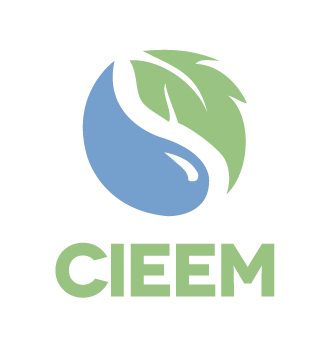 Please return this form to farmadvice@cieem.net.** Please note this data will be held by CIEEM as the data controller and shared with Plantlife as the project partner.NameOrganisationRole in relation to farm environmental advice (e.g. adviser, trainer, farmer/landowner, policy maker, funder, stakeholder organisation).Overall comments on the draft Competency FrameworkWhat are your thoughts on the three levels (Trainee; Proficient; Advanced)? Are they about right?What are your thoughts on the 16 competencies? What is missing and/or what shouldn’t be there? Would you like to be contacted to follow up on your feedback?Yes/NoIf yes, what is your email address?Any other comments?